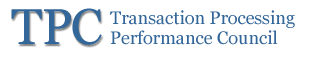 TPC ProceduresVersion 1.0
  November 2021
Transaction Processing Performance Council
781 Beach St, Suite 302
San Francisco, CA 94109Phone: (415) 561-6272
FAX: (415) 561-6120
Email: info@tpc.org
http://www.tpc.org© 2021 Transaction Processing Performance CouncilAll Rights ReservedLegal NoticeThe TPC reserves all right, title, and interest to this document and associated source code as provided under U.S. and international laws, including without limitation all patent and trademark rights therein.  Permission to copy without fee all or part of this document is granted provided that the TPC copyright notice, the title of the publication, and its date appear, and notice is given that copying is by permission of the Transaction Processing Performance Council.  To copy otherwise requires specific permission.TrademarksTPC, TPC Benchmark, TPC-C, TPC-E, TPC-H, TPC-DS and TPC-VMS are trademarks of the Transaction Processing Performance Council.Product names, logos, brands, and other trademarks featured or referred to within this Specification are the property of their respective trademark holders. TPC Membership A list of the current TPC Member companies can be found at http://www.tpc.org/tpc_documents_current_versions/pdf/tpc_membership.pdfDocument Revision HistoryTypographic Conventions	The following typographic conventions are used in this specification:Table of ContentsSection 0: Terms, Notation, and Policy Modification	60.1	Notation	60.2	Defined Terms	6Section 1: TPC Software Development	71.1	Problem Reports	71.2	TPC Confidential Development	71.3	Open Source Development	71.4	Testing	91.5	License compliance testing	91.6	Release	91.6.1	TPC Confidential Development	91.6.2	Open Source Development	10Section 2: TPC GitHub Usage	112.1 General	112.2	Repositories	112.3	Repository Naming	112.4	Creation of Repositories	122.5	Access Control	122.5.1	Private Repositories	122.5.1.1	“Non-Code” Repositories (Standing Committees)	132.5.2	Public Repositories	13Terms, Notation, and Policy ModificationNotationA reference to a specific clause in the Bylaws, Policies or Procedures is written as “Bylaws § x.y.z”, “Policies § x.y.z” or “Procedures § x.y.z”, respectively, where x.y.z is the clause number.Throughout the body of this document, defined terms (see Procedures § 0.2) are formatted in the same style as used in the term definition to indicate that the term has a precise meaning.  For example, “Members” specifically refers to voting members of the TPC, whereas “members” does not have any special meaning.Defined TermsComment: Any defined term that is not listed in this section shall be found in the Policies.Committer – An individual who has permissions to commit code in the GitHub project.Code Maintenance Team – An optional team made up of all Committers and only Committers who will maintain the GitHub code repositories for the subcommitteePolicies.  The current published Policies of the TPCProcedures.  The current Procedures of the TPC, i.e., this documentTPC Software DevelopmentProblem ReportsTo facilitate problem reporting, the TPC will provide a problem reporting tool via a web-based interface (or through other mechanisms as defined by the Council).Members are encouraged to report problems to the TPC in a timely fashion.Problem reports will be classified as one of the following:Bug / Error:  A problem that prevents the proper operation of the TPC-Provided Software.  This includes any problem that arises out of a change in the version of the TPC-Provided Software (e.g. v1.0.0 works fine, but v1.0.1 fails to operate properly).New Feature / Enhancement:  A request for new (or enhanced) functionality.Portability:  A problem that prevents the operation of TPC-Provided Software with a specific combination of hardware, operating system, compiler and/or data manager.  This includes issues of the following nature:Enhancement requests to add support for a new version of a platform (e.g. Add support for MyDBMS v2.0.0)Error reports indicating that TPC-Provided Software no longer works correctly as a result of the platform change (e.g. v1.0.0 compiles fine on OS v1.x but fails on OS v2.x).TPC Confidential DevelopmentChanges to TPC-Provided Software by a subcommittee will follow the process outlined in the following clauses.A document describing the requirements for a code change is produced.  The change must be linked to one or more problem reports entered in the problem reporting system (See Procedures § 1.1).The subcommittee must vote to accept the documented requirements before considering any code changes.  (See Policies § 3.5.4.2)  The subcommittee may modify the requirements during the acceptance process.  The subcommittee is encouraged to develop a test case for any proposed changes.The code change and any test case(s) will be made available for evaluation and a notification sent to the subcommittee.  Code changes and test case(s) will only be accepted if a signed CLA is on file with the TPC Administrator.Code changes must be accepted by a vote of the subcommittee.  (See Policies § 3.5.4.2)Open Source DevelopmentEach Open Source project on the TPC’s GitHub location will have a sponsoring TPC subcommittee. The sponsoring subcommittee will not always be the TPC-OSS subcommittee.  The subcommittee who’s charter most closely relates to the code being developed should be the sponsoring subcommittee of the project.A Code Maintenance Team of at least three Committers can be formed to manage the project on GitHub if the sponsoring subcommittee does not want to manage individual commits.A Committer must meet the following criteria:Knowledge of the projectUnderstanding of the long term goals of the projectUnderstanding of the process and tools involved in the projectGood attendance at the Code Maintenance Team meetings (See Policies § 3.5.4.7 as guidance)One of the Committers on the Code Maintenance Team must be designated as the Code Maintenance Team Lead role by the Code Maintenance Team members.  The duties of the Code Maintenance Team Lead role include providing organizational logistics for the Code Maintenance Team such as scheduling meetings and being the primary interface back to the sponsoring subcommittee.A Code Maintenance Team can meet separately and at a different cadence than the sponsoring subcommittee.A Code Maintenance Team’s responsibilities will include but not be limited to the following•    Open new issues•    Prioritize issues •    Begin work on new or existing issues•    Assign issues to TPC members or non-TPC individuals to work on •    Close issues once they are completed •    Approve pull requestsThe Code Maintenance Team will give a report at a cadence requested by the sponsoring subcommittee on the current work going on in the open source project.   Code Maintenance Team membership maintenanceFormation – The initial members of a Code Maintenance Team will be voted on by the sponsoring subcommittee A Code Maintenance Team will always have at least two Committers coming from the sponsoring subcommittee from at least two different member companies.  Member companies cannot accept their own pull requestsCode maintenance members may be individuals that are not from a TPC member company.  Associate Membership or NDA required to be on the Code Maintenance TeamCommitters cannot accept their own pull requestsMultiple Committers from the same member company are allowed.Changes to the membership of the Code Maintenance Team can be proposed by either the Code Maintenance Team or the sponsoring subcommittee, but must be approved by a majority vote in the sponsoring subcommitteeDissolution – The sponsoring subcommittee can sunset a Code Maintenance Team by a super majority vote.   The responsibilities of managing the GitHub project and individual commits would become the responsibility of the sponsoring subcommittee.  TestingAll TPC-Provided Software must be tested on a representative set of platforms with the assistance of member companies or in the case of software developed in open source, the community.  The type and amount of testing performed on each platform must be sufficient to ensure proper operation of the TPC-Provided Software.  The following categories provide guidelines for the types of testing which is expected.Platform testing of source code:  Simple tests that validate the quality of the source code and compliance with coding best practices.  This includes verifying that the source code compiles without warnings on a representative set of platforms, as well as testing with third-party code analysis tools used to validate the code for best practices (e.g. memory leaks, exception handling, etc.).Platform testing of executable code:  Tests that validate the required functionality of code.  Tests also verify that exception handling is correct and check for memory leaks and other unintended side effects.Unit testing:  Tests for specific functionality, on a routine or method basis.  Test cases are generally simple (input X produces output Y).  Examples include random number and date/time generation.Functional testing:  Tests designed to exercise specific functionality on a subsystem basis.  Test cases are more complicated and may require specialized code to simulate the operation of the benchmark and/or validate the results of the simulation.  Examples include input generation and mix control.End-to End testing: Tests the entire operation of the benchmark, performed by Members or in the case of software developed in open source, the community in their environment(s).  Test cases are designed to validate the data generated by a revision of the code are comparable to previous versions and verify no functional differences have been introduced.License compliance testingA software license scan must be done on all TPC-Provided Software before it is released.A member company that has access to license compliance testing tools that the TPC does not may use their tools to test for license compliance and provide the TPC with the results.The responsibility for license compliance is the responsibility of the Benchmark subcommittee if the code was not developed as open sourceThe responsibility for license compliance is the responsibility of the sponsoring subcommittee if the code was developed as open sourceThe sponsoring subcommittee can assign the license compliance responsibilities to the Code Maintenance team if one exists in the subcommitteeReleaseTPC Confidential DevelopmentTo create a revision of TPC-Provided Software, the subcommittee must:Collect all approved code changes to include in the revision (Procedures § 1.2), as appropriate for the type of revision level (Policies § Error! Reference source not found.).Produce a “beta” revision of the code with sufficient lead time to allow member companies to integrate the code into their environment for verification of the proposed changes.  The “beta” revision could be identified with a fourth-level identifier.Perform appropriate testing (Procedures § 1.4) to ensure the proposed changes (Procedures § 1.2) properly address the associated problem reports (Procedures § 1.1) and ensure that no new problems are introduced.Ensure that a least one member company tests the proposed changes in an end-to-end environment (Procedures § 1.4.5) and report back in a timely manner.The details of the testing performed must be documented in subcommittee meeting minutes.Resolve any reported issues with the proposed changes to the satisfaction of the subcommittee.If any previously approved code changes cannot be included in the release for any reason, exclusion requires a subcommittee vote.  (See Policies § 3.5.4.2)The subcommittee must vote to release an official revision of the TPC-Provided Software for approval by the Directors.Comment:  The voting requirements to approve the type of revision level for the changes to TPC-Provided Software are specified in the Benchmark Class requirements.  In the case of TPC-Provided Software that is independent of a Benchmark Standard, the voting requirements are listed in Policies § Error! Reference source not found..Open Source DevelopmentTo create a revision of TPC-Provided Software, the subcommittee must:Collect all approved code changes to include in the revision (Procedures § 1.2), as appropriate for the type of revision level (Policies § Error! Reference source not found.).Optionally produce a “beta” revision of the code with sufficient lead time to allow member companies and the community to integrate the code into their environment for verification of the proposed changes.  The “beta” revision could be identified with a fourth-level identifier.Perform appropriate testing (Procedures § 1.4) to ensure the proposed changes (Procedures § 1.2) properly address the associated problem reports (Procedures § 1.1) and ensure that no new problems are introduced.Ensure that a least one member company or community member tests the proposed changes in an end-to-end environment (Procedures § 1.4.5) and report back in a timely manner.Resolve any reported issues with the proposed changes to the satisfaction of the sponsoring subcommittee and/or Code Maintenance Team if one exists.The subcommittee must vote to release an official revision of the TPC-Provided Software.Comment:  The voting requirements to approve the type of revision level for the changes to TPC-Provided Software are specified in the Benchmark Class requirements.  In the case of TPC-Provided Software that is independent of a Benchmark Standard, the voting requirements are listed in Policies § Error! Reference source not found..TPC GitHub Usage2.1 GeneralAll source code, documentation and issue tracking for TPC Benchmarks and TPC-Provided Software is to be maintained in GitHub repositories.RepositoriesWith GitHub, the central unit is the repository.  A repository is a place for source code, documentation, or other materials that are to be version controlled (henceforth "materials") and comes with an issue tracker and a wiki.For large enterprise projects, there is some debate about whether to keep materials and issues in the same repository.  In large projects, since the group of people creating issues are different than the group of people maintaining the materials, it is prudent to use separate repositories for materials and issues, so access can be managed more granularly.However, for TPC purposes, the vast majority of issues will come from developers themselves, and thus it should be fine to track issues in the same repository as the materials.  In addition, within a single repository, a user can have read-only access to materials and read-write access to issues and the wiki, so this allows for a suitable level of access control given our rules around code access and the CLA.Resolution #1: We will keep materials and issues in the same repository.The TPC also produces two main types of material -- TPC Specifications and TPC-Provided Software.  Specifications can range from a user-guide type of documentation (for Express benchmarks), to very detailed implementation documents (for Enterprise benchmarks).  TPC-Provided Software can range from simple data generators (for Enterprise benchmarks) to full end-to-end kits (for Express benchmarks).Since we have CLA requirements for code, but no such requirement for documentation (specifications), it would make sense to keep Specifications and Software in separate repositories.While this does mean two repositories (and sets of issues) to track, there are various tools for GitHub that can provide unified views of outstanding issues to make it simpler to do issue triage / project planning.Resolution #2: We will keep code and non-code materials in separate repositories.Repository NamingSo how should we name the repositories?  We know that there are code and non-code repositories, so that will need to be part of the name.  In general code and non-code materials are associated with a single benchmark (since we are not the best at sharing and reusing), but we also need to consider the potential that a single committee may maintain multiple specifications or software packages, so the software package or specification name should be part of the repository name as well.  A third token should be allowed for differentiation (eg, major versions that entail complete rewrites, archived code from other repositories, and so on.)Resolution #3: The following three-part naming convention will be used.<repo_name> := <scope_name> '-' <other_name> '-' <type_name><scope_name> := <package_name> | <benchmark_name> | <committee_name><package_name> := <alnum><benchmark_name> := <alnum><committee_name> := <alnum><other_name> := 'software' | 'kit' | 'benchmark' | 'general'<type_name> := 'code' | 'noncode'<alnum> := ‘a’ through ‘z’, ‘A’ through ‘Z’, ‘0’ through ‘9’Examples:EGen-software-code		# for EGen codeTPCE-benchmark-noncode		# for TPC-E specificationTPCxBB-kit-code			# for TPCx-BB kitTPCxBB-benchmark-noncode	# for TPCx-BB specificationPricing-general-noncode		# for TPC-Pricing specificationOSS-general-noncode		# for OSS general non-code materialsHammerDB-software-code		# for HammerDBOpenDataGen-software-code	# for an open-source data generatorCreation of RepositoriesIn what situations would we need to create new repositories?  In general we need a repository for any sizable piece of work that we intend to make public (such as a specification or software), or possibly to support the operation of a Standing Committee or a technical subcommittee.Resolution #4: The following actions may drive the creation of a new repository:- a new benchmark specification- a new software package or kit- a major revision of a benchmark or software package (that are substantial, such as a re-architecture)- license changes to a software package or kitAccess ControlAccess ControlPrivate RepositoriesUnder Policies § 1.1, the contents of source code and/or document repositories are considered TPC Confidential.  The contents of these repositories are intended to be open to all Members.  However, given the legal requirements of our CLA, access controls must be maintained on repositories containing TPC source code.“Source Code” RepositoriesAny 'code' repository:TPCread-write access: specific users with business need and signed CLA on fileread-only access: all  Members“Non-Code” Repositories (except for Standing Committees)Any 'non-code' repository except for standing committees:read-write access: all TPC Members	read-only access: <none>“Non-Code” Repositories (Standing Committees)	Any 'non-code' repository for Standing Committees:read-write access: Standing Committee members onlyread-only access: <none>Public RepositoriesThe contents of public source code and/or document repositories are not considered TPC Confidential.  The contents of these repositories are intended to be open to the public.  Only designated committers will have access to merge pull requests.Any 'code' repository which is “Public” in github:	read-write access:  specific users with business need and signed CLA on file 	read-only access: anyoneBug submission, discussion forum posting, and pull request submission is categorized as read-only accessDateVersionDescriptionAugust 20190.1Initial DraftJanuary 20200.2Second DraftJanuary 20200.3Third DraftNovember 20211.0Added Open Source Development and License Compliance TestingConventionDescriptionBoldBold type is used to highlight terms that are defined in this documentItalicsItalics is used to highlight text that should be used in TPC documents verbatim UPPERCASEN/A